DOCUMENTATION REQUIRED It is recommended that the following documentation be taken to the first meeting with the Celebrant performing your marriage ceremony:Birth Certificate (or extract of)Baptism CertificateConfirmation CertificateLetter of Freedom/Permission to Marry outside of your Parish (if living outside the Parish)If one or more of the couple have been previously married, then all Divorce and Annulment documentation must be provided at this meeting.MEETINGS WITH CELEBRANTThe recommended time to make an appointment to meet with the Celebrant celebrating you wedding is six months prior to the wedding date.However, if either of the marriage couple has been divorced and an annulment has not been granted, it is suggested that you make your first appointment at least twelve months prior to the wedding date.Similarly, if either of the marriage couple has not received any or all of their Sacraments, it is recommended that you make an appointment to meet with your Celebrant at least twelve months prior to the wedding date.MUSICApproved Musicians/SingerMarian Pham 		0438 059 080OrRosanna Camenzuli 	0425 751 230 Rosanna can arrange a soloist if so desired.  OrAngela Grasso 	0412 090 858Only sacred music may be played/sung before, during and after the ceremony.  All couples must submit a list of chosen music to the Parish Priest for his approval. Portable keyboards and recorded music (tapes or CD’s) are not permitted.  Fees for Music to be discussed with selected musician.Payments should be made directly to organist and soloist.PHOTOGRAPHYOne professional photographer may take formal photographs in the Church.  He/she must agree to follow standard Church practice to be discreet and not enter the sanctuary area during the ceremony.  Photographs may only be taken from sides of the church and from the centre while exchanging vows. During the ceremony and photographer should not move around excessively.  Artificial lighting is not permitted in the Church.  The same rules apply to having one professional video camera operator.Prior to the ceremony, photographers will need to agree, either in person or by phone to observe Church protocol.MarriagesSt Augustine’sParishYarraville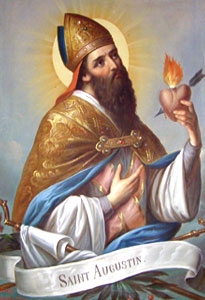 71 Somerville RoadYarraville, 30139314 7710We welcome your enquiry about celebrating your marriage inSt Augustine’s Church.BOOKINGSWe cannot guarantee and confirm any wedding bookings more than twelve months ahead of your proposed date.  In order to confirm your wedding at St Augustine’s Church, please fill in the application form (downloadable from website) and forward it along with a (non refundable) deposit of $150.00 to the parish office as soon as possible to confirm booking.Cheque or money order should be made payable to:
         St Augustine’s Parish A/c.
(Dishonoured cheques – all fees to be paid by account holder.)By mail to:	Parish Office	St Augustine’s Parish	71 Somerville RoadYarraville, 3013Or, in person during office hours to:	71 Somerville RoadYarraville, 3013Confirmation of booking will only be made once deposit has been received. Notification of receipt can be made using email or textCANCELLATIONIf for any reason you wish to cancel your booking, you must do so in writing as soon as possible.VISITING CELEBRANTSAny Catholic priest or deacon registered as a Marriage Celebrant in Australia may officiate.  You should include his name and address on your application form so that we may contact him.  Your marriage celebrant will be responsible for the following:Marriage Papers/DocumentsIn Australia, a priest/celebrant acts on behalf of both the Commonwealth and the Church.  He will explain what certificates you need to produce and will complete all documentation for you.  It is important to see him early as “The Notice of Intended Marriage” must be completed not more than eighteen months and not less than one month before the marriage.Marriage PreparationIt is strongly recommended that a couple attend a pre-marriage education program.  These programs open up for discussion and consideration many issues, which contribute to a happy and successful marriage.  There are several programs available.  Your celebrant will guide you in your choice.Wedding Booklet (Order of Service)He will guide you in the selection of prayers and scripture.  Since a Wedding (Ceremony or Nuptial Mass) is the liturgy of the Church, the booklet must be in accord with “The Rite of Marriage approved for use in Australia”.Additional Fee for Unlocking ChurchA fee of $30.00 will be charged for opening the Church should a visiting celebrant be officiating at the service.Before printing your wedding booklet,you must submit a copy to theCelebrant for approvalFEESThe following fees apply:Ceremony or Nuptial Mass in St Augustine’s Church  	      $350.00Flowers			      $250.00Celebrant			      $200.00(Following the payment of the deposit, the remaining $650.00 should be paid no later than two months prior to the wedding.)  A fee of $30.00 will be charged for opening the Church should a visiting celebrant be officiating at the service.DATE AND TIMEThe Church is available for weddings only on Saturday. Sunday weddings are not available.   Weddings are celebrated at 1.00p.m. and 3.00p.m. only.   A one and a half hour maximum is allowed for a wedding.  Late arrival of bridal party may result in a shortened ceremony.CONFETTI etcConfetti, rice, rose petals, balloons or similar materials are prohibited both in the Church and the property environs.  Failure to comply will incur cleanings costs which will be passed on to the Bridal couple.FLOWERSFlowers are arranged by the Church – placement and colours are in accordance with the liturgical season.  Pew bows and similar decorations are not permitted.